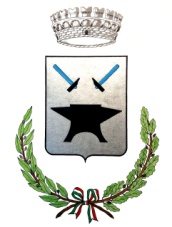 COMUNE DI MARCIANAProvincia di LivornoCONVENZIONE TRA IL COMUNE DI MARCIANAE L'ESERCIZIO COMMERCIALE __________________________PER L'UTILIZZO ED IL RIMBORSO DEL BUONO SPESA COMUNALEA FAVORE DEI CITTADINI RESIDENTI NEL TERRITORIO COMUNALEarticolo 2 del decreto legge 23 novembre 2020, n. 154TRAIl Comune di Marciana, Codice fiscale 82001490497, nella persona del Responsabile dei Servizi Sociali Dott. Berti Giuseppe,El’Esercizio commerciale ______________________________ con sede in ______________________ Via ____________________________ P.I.V.A.  nella persona di ______________________________ che interviene al presente atto in qualità di ______________________________________SI CONVIENE E SI STIPULA QUANTO SEGUEART. 1  - OGGETTO E FINALITA' DELLA CONVENZIONELa presente Convenzione ha per oggetto l'utilizzo dei Buoni Spesa Comunali per l'acquisto di generi alimentari presso gli esercizi commerciali convenzionati.ART. 2 - MODALITA' DI UTILIZZOI buoni spesa sono rilasciati dal Comune di Marciana; potranno essere spesi anche cumulativamente presso l'esercizio convenzionato.ART. 3 - MODALITA' DI RIMBORSOIl buono spesa è rimborsato all'esercizio commerciale per il valore nominale dello stesso a fronte di presentazione al Comune di apposito rendiconto, con allegati i buoni spesa in originale, accompagnati dalle copie degli scontrini giustificativi dell'operazione. Il rimborso dovrà essere richiesto al Comune che, previa verifica della regolarità della documentazione presentata, effettuerà il pagamento mediante bonifico su c.c. indicato.ART. 4 - CONDIZIONII buoni spesa sono cumulabili, sono personali (ovvero utilizzabili solo dal titolare indicato sullo stesso buono), non trasferibili, né cedibili a terzi, non convertibili in denaro contante.ART. 5 - BENI ACQUISTABILI CON IL BUONO SPESACon il buono spesa possono essere acquistati prodotti delle seguenti categorie merceologiche:prodotti alimentari e bevande analcoliche;prodotti farmaceutici;prodotti per la pulizia della casa;prodotti per l'igiene  personale.È in capo all'esercizio commerciale la verifica del corretto utilizzo del buono da parte dell'utente accertando l'identità del beneficiario e verificando che i prodotti acquistati rientrino tra quelli ammessi.ART. 6 – DURATA DELLA CONVENZIONELa presente convenzione decorre dalla data della sottoscrizione ed ha validità sino al termine dell’emergenza sanitaria.ART. 7 – RISERVATEZZA DEI DATIL'esercizio commerciale, nell'ambito della realizzazione del servizio in argomento, è tenuto al rispetto della normativa in materia di privacy, ai sensi del Decreto Lgs. 196/2003 e del Regolamento (UE) 2016/679 del Parlamento europeo.ART. 8 - CONTROLLIL'Amministrazione Comunale effettua controlli sul corretto utilizzo dei buoni spesa nel rispetto dei criteri e modalità indicati nella presente convenzione, riservandosi la facoltà di non riconoscere il rimborso al commerciante per prodotti venduti non conformi a quanto indicato all'art. 5, così come di interrompere il servizio per il beneficiario del buono.ART. 9 - CONTROVERSIEPer le eventuali controversie tra le parti inerenti all’esecuzione della presente convenzione sarà competente il Tribunale di Livorno, restando espressamente esclusa ogni forma di arbitrato.ART. 10 - SPESE CONVENZIONELa presente convenzione verrà registrata solo in caso d'uso, ai sensi dell'art 6, comma 2 del D.P.R. 131/1986.ART. 11 - NORME DI RINVIOPer quanto non previsto dalla presente convenzione si fa rinvio alle norme del Codice Civile. Letto, confermato, sottoscrittoPer il Comune di Marciana                                                                Il Dott. Berti Giuseppe_________________________Per l’Esercizio CommercialeIl Sig. ______________________